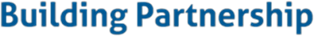 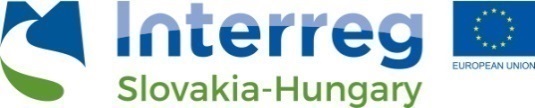 INVITATION to the public project event Professional SeminarREMOTE SENSING METHODOLOGIES FOR AGRO-ECOLOGICAL ANALYSES USING UAV TECHNIQUES AND TERRESTRIAL LASER SCANNING TECHNIQUESInterreg SKHU/1601/4.1/052 Development of webGIS platform based on big-geodata for the Tokaj Wine Region foster cross-border collaboration (TOKAJGIS)Date and time: June 27, 2019, 02:00 p.m. - 06:00 p.m. Location: Ostrožovič, s.r.o., conference hall, Nižná 233, 076 82 Veľká Tŕňa, SlovakiaProgramme:02:00 p.m. -02:30 p.m.: Registration02:30 p.m. - 04:00 p.m.: The first block of lecture on geodata collection (techniques, methodology), discussion04:00 p.m. - 04:30 p.m.: Coffee break04:30 p.m. - 06:00 p.m.: The second block of lectures on geodata processing to GIS, discussionFree and unlimited participation.Košice, April 26, 2019					 Prof. Ing. Vladimír Sedlák, Ph. D.         project coordinator